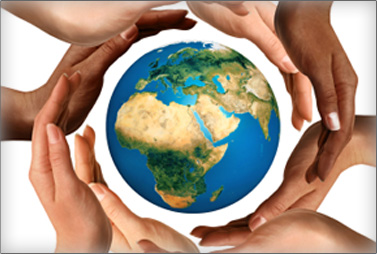 Grading & Assignments Total 100 points for each course All assignments should be submitted on blackboard by midnight on the due date. No late assignments are accepted unless arrangements have been made with the professor prior to the due date.Outline Research Plan (20 pts.) Students will write a brief research plan that will include their (1) research questions, (2) proposed sample, (3) proposed measures, (4) proposed timeline, and (5) proposed analyses. This assignment should be well thought through, but will serve as the basis for revisions.  DUE:  May 22nd   2. Cross-Cultural Psychology Blog (40 pts.) For this assignment, students will write their own blog that is 2 pages long (Following APA Style, 12 pt font, Times New Roman, Double-spaced, 1 inch margins). In this blog they will write in an accessible style about a topic that that someone wanting to learn about cross-cultural psychology may need information about. Your blog should (1) state your topic and your “take home message,” (2) explain why exactly it is important for your audience to know this message (i.e. there are long term impacts such as…or there is a new shift in outcomes….etc.), (3) provide 2 key points that support your take home message and (4) tell the audience where they can go to find additional information by providing 4 resources. This blog will be graded with 10 points for each of the 4 elements listed above, and accessible, professional writing style will also be weighed heavily.  You can be creative in creating your blog and make it visually appealing to the reader.  I encourage you to include graphics and consider how you organize the text on the page. DUE:  May 16th  3. Final Presentation (30 pts.). This presentation will seamlessly integrate what you have learned about cross-cultural psychology (PSYED 2588) and what you have done for your research project (PSYED 2598). This presentation will include background information (building from cross-cultural psychology readings, discussions, and journal reflections), research questions, methods, analysis, and a discussion that refers back to the background information. The discussion should also include practical implications, limitations of the study, and ideas for future research. DUE:  May 28th  4. Cultural Reflections Journal (60 points). For this assignment, students will keep a journal of their thoughts and experiences during the study abroad trip. Students should feel free to include entries beyond what is required for this assignment. At a minimum, however, this will include reactions to course readings, to lectures and site visits, and to aspects of conducting a research study (data collection, analysis, etc). DUE:  May 24th  4. Final Paper (50pts.) This will include the same sections as the final presentation, will be 12-15 pages long, and will include a minimum of 15 references to scholarly literature (Following APA Style, 12 pt font, Times New Roman, Double-spaced, 1 inch margins). DUE:  June 30th  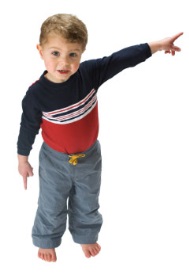 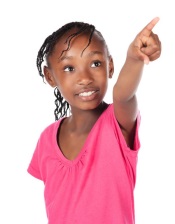 WEEK 1WEEK 1WEEK 1WednesdayMay 2nd10amCAPA Orientation (10a-noon)CAPA walking tourWelcome lunch:  Osteria De’PazziThursdayMay 3rdClass 110am –noonOblate Lirbary Visit 1pCLASSClass 10a-11:30Learning about Reggio Emilia What you should prepare for class today:  Edwards, C.P. (2002). Three approaches from Europe: Waldorf, Montessori, and Reggio Emilia. Early Childhood Research & Practice, 4(1). Excerpts from: Edwards, C., Gandini, L., and Forman, G. (1998). The hundred languages of children. Westport, CT: Ablex Publishing.Oblate Library Visit 1pOblate Library Visit 10a-11aWEEK 2WEEK 2WEEK 2Monday,May 7th 9a-11 – Class12:30- lecture Education Dept. of University of Florence CLASSLecture : Dr. Silva-2p)CLASS 9a-11aOrientation to the courses and to thinking about doing cross-cultural research.What you should prepare for class today:-Your enthusiasm for learning about Cross-Cultural Psychology & Research! “We Aren’t the World” by Ethan Watters, 2/25/13 “What Your Emojis Say About you”  by Meera Senthilingam , 1/18/17Guest Lecture 12:30pSchool System in Italy by Professor Clara Silva Ed. Dept. of University of Florence TuesdayMay 8th ALL DAYSite Visit To Reggio Emilia and Loris Malaguzzi Center, and Balsamic Vinegar Tour in ModenaWednesdayMay 9th Site Visits Site Visits  AM-Vittoria Veneto PK (group A)PM- Daycare Pinolo (group B)ThursdayMay 10th Class 10a-noonTourCLASS TourCLASS 9:30-11:30Discuss Strengths and Limitations of Research Plan OptionsWhat you should prepare for class today:  Shiraev, E. B., & Levy, D. A. (2016). Cross-cultural Psychology:  Critical thinking and contemporary application.  Chapter 1.Read:  Check out these blogs for example educational blogsTour:  Innocenti Museum Tour1p-3pWEEK 3WEEK 3WEEK 3MondayMay 14th  Class 10a-noon/ LectureCLASS/Lecture Dr. ArtusioClass 10a-noonExamples of Cross-Cultural Research (Social-Emotional Learning)What you should prepare for class today: Harkness, S., Super, C.M., & Mavridis, C.J. (2011). Parental ethnotheories about children’s socioemotional development. In X. Chen & K. H. Rubin (Eds.), Socioemotional development in cultural context (pp. 73-98). New York: Guilford Press.  Sugdan, J. (2016, February 19).  Survey shows where children are most and least happy around the world. The Wall Street Journal. Bring Research Planner Form to Class with pages 1-2 complete (document on Courseweb)Lecture:Dr. Artusio lecture at CAPATranslating Interventions across Borders TuesdayMay 15th ALL DAYSite Visit SIENNA TRIP DURING THE BUS RIDE:Consultation by AppointmentMichelle will be available to talk about your research projects during this time. Please setup an appointment if you would like help troubleshooting data collection, analyzing your data, interpreting your results, writing your paper, etc.WednesdayMay 16th   Class/ Site Visit CLASS Site VisitAM-Vittoria Veneto PK (group B)PM- Daycare Pinolo (group A)DUE: Cross-Cultural Psychology Blog (for PSYED 2588 Cross-Cultural Psychology) due on Courseweb by midnight Thursday, May 17thClassSite Visit Class Site Visit Class 10a-noonExamples of Cross-Cultural Psychology (Infancy)What you should prepare for class today: Chapter 1 from Gross-Loh, C. (2014). Parenting without borders. Penguin Group, New York, NY. Growing Pains By Neil Munshi and Lucy Hornbyhttps://ig.ft.com/special-reports/growing-pains/ “How Much Do Parents Matter?”  by Uri Friedman 9/15/16Santa Croce Tour 3pmWeek 4Week 4Week 4Tuesday, May 22ND  Class/ Site Visit  CLASS ClassVisit to Fasolo School at 5pGroup dinner @Pizzaman Consultation by Appointment 10a-noonMichelle will be available to talk about your research projects during this time. Please setup an appointment if you would like help troubleshooting data collection, analyzing your data, interpreting your results, writing your paper, creating your presentation, etc. Site Visit:  5p Fasolo School Dinner @Pizzaman DUE: Outline of Your Research Plan (for PSYED 2598 Directed Study) submitted via Courseweb by midnight WednesdayMay 23rdSite Visit/ Panel Site Visit / Teacher’s Panel Paper Making ExcursionBus @8:30a Teacher’s PanelPM ThursdayMay 24th 10a-noonCLASSINDIVIDUAL RESEARCH GROUP WORK TIMEDUE:  Journal  (if handwritten, turn in, during class.  If electronic, submit to Courseweb by midnight)WEEK 5WEEK 5WEEK 5Monday, May 28thClass 10a-noonPanel - PMCLASS / Panel CLASS 10a-noonResearch from Around the Globe  10a-noonWhat you should prepare for class today:You will be assigned two chapters to read.  One will focus on a country and one will focus on an aspect of parenting. Read your assigned chapter.  Chapters will be assigned in class.Bornstein, M. H. (Ed.). (2010). Handbook of cultural developmental science. New York: Psychology Press.Spodek, B., & Saracho, O. N. (Eds.). (2005). International perspectives on research in early childhood education. Greenwich, CT: IAP.**Complete the country planner form available on Courseweb after reading.  Bring the completed form to class.  ** Read your assigned chapter from the following book. Chapters are posted on Blackboard.Gross-Loh, C. (2014). Parenting without borders. Penguin Group, New York, NY.Final presentation due to Courseweb by midnightTuesday, May 29th10a-noonFinal PresentationsFarewell Dinner Class 10a-noonFarewell Dinner Graduate Final Presentations:  10a-noonFarewell Dinner PSYED 2588 Cross-Cultural PsychologyPSYED 2588 Cross-Cultural PsychologyPSYED 2588 Cross-Cultural PsychologyPSYED 2588 Cross-Cultural PsychologyDueAssignmentPoints PossibleMy PointsMay 16th Blog40May 24thCultural Reflections Journal60Total100_____%PSYED 2598 Directed StudyPSYED 2598 Directed StudyPSYED 2598 Directed StudyPSYED 2598 Directed StudyDueAssignmentPoints PossibleMy PointsMay 22ndOutline of Research Plan20May 28th  Final Presentation30June 30th Final Paper50Total100_____%